เอกสาร SP-04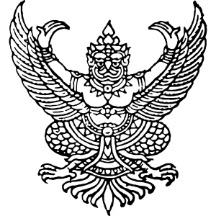 ที่ .....................................	โรงเรียน.........................................	......................................................	......................................................	................ ธันวาคม 2565เรื่อง  	การขอเปลี่ยนแปลงข้อมูลชื่อ – สกุลครูผู้ฝึกสอนงานศิลปหัตถกรรมนักเรียน ระดับเขตพื้นที่ ครั้งที่ 70 ปีการศึกษา 2565 จังหวัดลพบุรี (1)เรียน	ประธานศูนย์การแข่งขันกลุ่มสาระ/กิจกรรม............................................................................................	ตามที่โรงเรียน............................................................สังกัด....................................................................... ได้ตัวแทนเข้าแข่งขันในกลุ่มสาระ.................................................................……………………………………....……...ชื่อกิจกรรม........................................................................................................................................................... ในการแข่งขันงานศิลปหัตถกรรมนักเรียน ระดับเขตพื้นที่ ครั้งที่ 70 ปีการศึกษา 2565 จังหวัดลพบุรี (1) นั้น 	โรงเรียน............................................................ มีความประสงค์ขอเปลี่ยนแปลงข้อมูลชื่อ – สกุลครูผู้ฝึกสอนดังนี้	จึงเรียนมาเพื่อโปรดทราบและพิจารณาขอแสดงความนับถือ(...........................................................)................................................................ที่ชื่อ – สกุลเดิมที่ผิดชื่อ – สกุลที่ถูกต้อง